1(1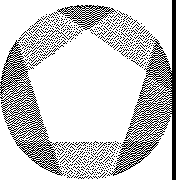 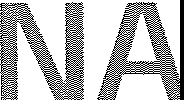 komunikační a informační technologie, s.p.Kodaňská 1441/46, 101 00 Praha 10 - VršoviceIČ 04767543 DIČ CZ04767543Zapsáno v obchodním rejstříku u Městského soudu v Praze, spisová značka A 77322AKCENT PRAHA GROUP a.s.Ostrovského 253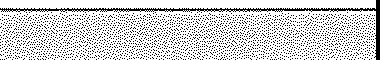 150 00 Praha 5 DIČ: CZ26463997 IČ:	26463997Objednáváme u Vás podle všeobecně platných ustanovení občanského zákoníku a za podmínek uvedených v této objednávce a jejích příloháchs dodací lhůtou:	31.12.2024Vaše číslo:	44822Adresa dodávky: Sklad ředitelství Praha Kodaňská 1441/46 101 00 Praha 10Pol.	Materiál Objedn.množOznačeníJednotka	Cena za jedn. bez DPH	Cena celk. bez DPH00010  6185203001691.934,00Telekomunikační službyJedn.výk.	1,00	691.934,00Na základě cenové poptávky a Vámi předložené cenové nabídky č. 137/2022 objednáváme u Vás řádnou obj. poskytování pronájmu 92 poboček a tří HTS včetně hovorného. Variabilní náklady v období od 1.1.2023 až 31.12. 2024.Plnění bude realizováno v souladu s vaší nabídkou podanou v rámci cenové poptávky, za podmínek upravených ve Všeobecných obchodníchpodmínkách NAKIT, které byly součástí zadání cenové poptávky.Celková hodnota CZK	691.934,00komunikační a informační technologie, s.p.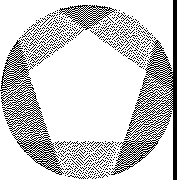 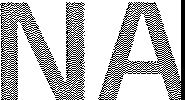 Kodaňská 1441/46, 101 00 Praha 10 -VršoviceIČ 04767543 DIČ CZ04767543Zapsáno v obchodním rejstříku u Městského soudu v Praze, spisová značka A 77322AKCENT PRAHA GROUP a.s.Ostrovského 253150 00 Praha 5ČísloObjednávky/datum36100041O1 / 11.11.2022Odvol.ke kontrak. 5700002706Číslo smlouvy	Cenová poptávka 137/2022Splatnost faktury dle smlouvy je 30 dnů od doručení objednateli.Cenu uveďte na potvrzení objednávky. Číslo objednávky uveďte jako referenci na faktuře. Faktury zasílejte na korespondenční adresu: Národní agentura pro komunikační a informační technologie, s.p. skenovací centrum, Kodaňská 1441/46, 101 00 Praha 10 - Vršovice, nebo v elektronické formě na adresu: xxxV případě, že plnění dle této objednávky/smlouvy bude podléhat daňovému režimu podle§ 92e zákona č. 235/2004 Sb., o DPH v platném znění, Národní agentura pro komunikační a informační technologie, s.p. prohlašuje, že je plátcem daně z přidané hodnoty a že činnosti, které jsou předmětem této objednávky/smlouvy použije pro svou ekonomickou činnost.Vzhledem k povinnosti uveřejňovat veškeré smlouvy v hodnotě nad 50 tis. Kč bez DPH v Registru smluv vyplývající ze zákona č. 340/2015 Sb., Vás žádáme o potvrzení objednávky, a to nejlépe zasláním skenu objednávky podepsané za Vaši stranu osobou k tomu oprávněnou tak, aby bylo prokazatelné uzavření smluvního vztahu. Uveřejnění v souladu se zákonem zajistí odběratel - Národní agentura pro komunikační a informační technologie, s.p.Pod  s dodavatele:	Podpis odběratele: